SEMINARIO INTELIGENCIA EMOCIONAL APLICADA 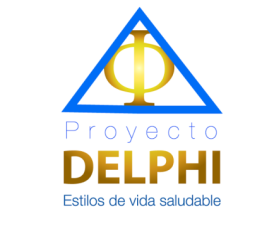 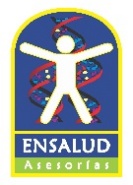 Nombre:Fecha:Por favor enviar este formato diligenciado al siguiente correo: asesoriasensaludms@gmail.comAUTOVALORACIÓN Módulo 1: Aspectos neurobiológicos básicos de la inteligencia emocional ¿Qué fue lo que más le llamó la atención de los temas planteados en las guías de autoestudio de dicho módulo?Módulo 2: Inteligencia emocional aplicada a la salud¿Qué fue lo que más le llamó la atención de los temas planteados en las guías de autoestudio de dicho módulo?Módulo 3: Inteligencia emocional aplicada a la vida en pareja¿Qué fue lo que más le llamó la atención de los temas planteados en las guías de autoestudio de dicho módulo?¿Sobre qué temáticas de su interés le gustaría recibir información complementaria? ¿Qué recomendaciones nos hace para la mejora continua de esta actividad? ¡Muchísimas gracias por explorar juntos el poder de vivir una vida saludable!